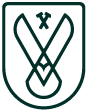 Załącznik nr 1 do SWZ FORMULARZ OFERTOWY Oferta na wykonanie  zadania  pn.: „Budowa parkingu przy SP nr 9” Dane wykonawcy/wykonawcówNazwa/firma …………………………………………………............….……………………………Adres ….………………...............................................................................................................…….Województwo …………………………………………………………………………………….….. NIP  …………………………………….…………...…..………………………………………….…REGON ….…………………………………………………..……………………………….…….…W przypadku niedziałania Platformy zakupowej proszę o kierowanie korespondencji na adres e-mail: …………………………………………………………………………………………………………Osobą upoważnioną do kontaktów z zamawiającym w sprawach dotyczących realizacji zamówienia  (umowy) jest ………………..……………..…………………...…………….	e-mail służbowy  ………………….…………………………………	tel./fax służbowy …………………………….………………………Wykonawca:□ mikroprzedsiębiorstwem         □ małym przedsiębiorstwem       □ średnim przedsiębiorstwem     □ prowadzi jednoosobową działalność gospodarczą                              □ jest osobą fizyczną nie prowadzącą działalności gospodarczej          □ inny rodzaj (jeżeli tak, proszę wpisać rodzaj: ………..……..…)                                     W przypadku Wykonawców składających ofertę wspólną należy wypełnić dla każdego podmiotu osobno.Niniejszym oświadczam, iż:Oferuję wykonanie zamówienia w zakresie objętym SWZ:- za cenę brutto całości zadania ................................................................................................................. zł 
(słownie: ..........................................................................................................................................................) 
w tym: - cena netto całości zadania ........................................................................................................................ zł 
(słownie: ..........................................................................................................................................................)- kwota podatku VAT ................................................................................................................................. zł 
(słownie: ..........................................................................................................................................................)W cenie  naszej oferty uwzględnione zostały wszystkie koszty wykonania zamówienia.Zamówienie wykonam w terminie: 90 dni kalendarzowych od dnia zawarcia umowy.Czynności w zakresie realizacji zamówienia, o których mowa w Rozdziale 5 ust. 1 pkt 3 SWZ wykonywane będą przez osoby zatrudnione na podstawie umowę o pracę. Jednocześnie  zobowiązuję się na każde wezwanie zamawiającego do udokumentowania zatrudnienia ww. osób, na warunkach określonych w projekcie umowy. Oferuje udzielenie 5 - letniego okresu gwarancji.  Następujące części zamówienia powierzymy Podwykonawcom/Podmiotom udostępniającym swoje zasoby: (wypełnić tylko jeżeli dotyczy)Uważamy się związani naszą ofertą w ciągu okresu jej ważności i zobowiązujemy się do zawarcia umowy w terminie i miejscu wyznaczonym przez Zamawiającego.Zapoznałem się z treścią specyfikacji warunków zamówienia (w tym z projektowanym postanowieniami  umowy) i nie wnoszę do ich treści żadnych zastrzeżeń oraz uzyskałem konieczne informacje do przygotowania oferty i wykonania zamówienia.Oświadczam, że wypełniłem obowiązki informacyjne przewidziane w art. 13 lub art. 14 RODO1) wobec osób fizycznych, od których dane osobowe bezpośrednio lub pośrednio pozyskałem w celu ubiegania się o udzielenie zamówienia publicznego w niniejszym postępowaniu.*1) rozporządzenie Parlamentu Europejskiego i Rady (UE) 2016/679 z dnia 27 kwietnia 2016 r. w sprawie ochrony osób fizycznych w związku z przetwarzaniem danych osobowych i w sprawie swobodnego przepływu takich danych oraz uchylenia dyrektywy 95/46/WE (ogólne rozporządzenie o ochronie danych) (Dz. Urz. UE L 119 z 04.05.2016, str. 1). * W przypadku, gdy wykonawca nie przekazuje danych osobowych innych niż bezpośrednio jego dotyczących lub zachodzi wyłączenie stosowania obowiązku informacyjnego, stosownie do art. 13 ust. 4 lub art. 14 ust. 5 RODO treści oświadczenia wykonawca nie składa (usunięcie treści oświadczenia np. przez jego wykreślenie).Spis  treści:Integralną część oferty stanowią następujące  dokumenty 1)………
2) ………
3) ………
4) ………
……………………………...……………..…..……….                            (miejscowość, data)Załącznik nr 2 do SWZ…………………………………………………………………………………………..………..……                (pełna nazwa/firma, adres)Oświadczenie Wykonawcy dotyczące PRZESŁANEK WYKLUCZENIA Z POSTĘPOWANIAskładane na potrzeby postępowania o udzielenie zamówienia publicznego pn.:„Budowa parkingu przy SP nr 9”prowadzonego przez Miasto Jastrzębie-Zdrój oświadczam, co następuje:OŚWIADCZENIE DOTYCZĄCE PODANYCH INFORMACJI:Oświadczam, że wszystkie informacje podane w poniższych oświadczeniach są aktualne na dzień składania ofert i zgodne z prawdą oraz zostały przedstawione z pełną świadomością konsekwencji wprowadzenia Zamawiającego w błąd przy przedstawianiu informacji.OŚWIADCZENIA DOTYCZĄCE WYKONAWCY:Oświadczam, że nie podlegam wykluczeniu z postępowania na podstawie art. 108  ust. 1 ustawy  PZP.*Oświadczam, że zachodzą w stosunku do mnie podstawy wykluczenia z postępowania na podstawie art. …………. ustawy Pzp (podać mającą zastosowanie podstawę wykluczenia spośród wymienionych w art. 108 ust. 1 pkt. 1,2 i 5). Jednocześnie oświadczam, że w związku z ww. okolicznością, na podstawie art. 110  ust. 2 ustawy PZP podjąłem następujące środki naprawcze: *…………………………………………………………………………………………………………………………………………………………………………………………………………………………………………………………………………………………(należy szczegółowo opisać przesłanki, o których mowa w art. 110 ust. 2  ustawy PZP*niepotrzebne skreślić……………………………...…………….                 (miejscowość, data)Uwaga:- w przypadku wspólnego ubiegania się o zamówienie  -  zgodnie z dyspozycją art. 125 ust. 4 ustawy PZP oświadczenie składa każdy z WykonawcówZałącznik nr 2a do SWZ…………………………………………………………………………………………..………..……                 (pełna nazwa/firma, adres)Oświadczenie Podmiotu, na zasoby którego powołuje się Wykonawca dotyczące PRZESŁANEK WYKLUCZENIA Z POSTĘPOWANIAskładane na potrzeby postępowania o udzielenie zamówienia publicznego pn.:„Budowa parkingu przy SP nr 9”prowadzonego przez Miasto Jastrzębie-Zdrój oświadczam, co następuje:OŚWIADCZENIE DOTYCZĄCE PODANYCH INFORMACJI:Oświadczam, że wszystkie informacje podane w poniższych oświadczeniach są aktualne na dzień składania ofert i zgodne z prawdą oraz zostały przedstawione z pełną świadomością konsekwencji wprowadzenia Zamawiającego w błąd przy przedstawianiu informacji.OŚWIADCZENIA DOTYCZĄCE WYKONAWCY:Oświadczam, że nie podlegam wykluczeniu z postępowania na podstawie art. 108  ust. 1 ustawy  PZP.*Oświadczam, że zachodzą w stosunku do mnie podstawy wykluczenia z postępowania na podstawie art. …………. ustawy Pzp (podać mającą zastosowanie podstawę wykluczenia spośród wymienionych w art. 108 ust. 1 pkt. 1,2 i 5). Jednocześnie oświadczam, że w związku z ww. okolicznością, na podstawie art. 110  ust. 2 ustawy PZP podjąłem następujące środki naprawcze: *…………………………………………………………………………………………………………………………………………………………………………………………………………………………………………………………………………………………(należy szczegółowo opisać przesłanki, o których mowa w art. 110 ust. 2  ustawy PZP*niepotrzebne skreślić……………………………...…………….                  (miejscowość, data)Załącznik nr 3 do SWZ…………………………………………………………………………………………..………..……                 (pełna nazwa/firma, adres)Oświadczenie Wykonawcy  dotyczące SPEŁNIANIA WARUNKÓW UDZIAŁU W POSTĘPOWANIUSkładane na potrzeby postępowania o udzielenie zamówienia publicznego pn.:„Budowa parkingu przy SP nr 9”prowadzonego przez Miasto Jastrzębie-Zdrój oświadczam, co następuje:OŚWIADCZENIE DOTYCZĄCE PODANYCH INFORMACJI:Oświadczam, że wszystkie informacje podane w poniższych oświadczeniach są aktualne na dzień składania ofert  i zgodne z prawdą oraz zostały przedstawione z pełną świadomością konsekwencji wprowadzenia Zamawiającego w błąd przy przedstawianiu informacji.INFORMACJA DOTYCZĄCA WYKONAWCY:Oświadczam, że spełniam warunki udziału w postępowaniu określone przez Zamawiającego w SWZ.………………………...……………..…..……….                        (miejscowość, data)Uwaga:- w przypadku wspólnego ubiegania się o zamówienie - zgodnie z dyspozycją art. 125 ust. 4 ustawy PZP oświadczenie składa każdy z Wykonawców   Załącznik nr 3a do SWZ…………………………………………………………………………………………..………..……                 (pełna nazwa/firma, adres)Oświadczenie Podmiotu, na zasoby którego powołuje się Wykonawca  dotyczące SPEŁNIANIA WARUNKÓW UDZIAŁU W POSTĘPOWANIUSkładane na potrzeby postępowania o udzielenie zamówienia publicznego pn.:„Budowa parkingu przy SP nr 9”prowadzonego przez Miasto Jastrzębie-Zdrój oświadczam, co następuje:OŚWIADCZENIE DOTYCZĄCE PODANYCH INFORMACJI:Oświadczam, że wszystkie informacje podane w poniższych oświadczeniach są aktualne na dzień składania ofert  i zgodne z prawdą oraz zostały przedstawione z pełną świadomością konsekwencji wprowadzenia Zamawiającego w błąd przy przedstawianiu informacji.INFORMACJA DOTYCZĄCA WYKONAWCY:Oświadczam, że spełniam warunki udziału w postępowaniu określone przez Zamawiającego w SWZ w zakresie, 
w jakim  Wykonawca  powołuje  się na moje zasoby. Przedmiotowy zakres został szczegółowo określony 
w „Zobowiązaniu podmiotu  udostępniającego  zasoby”, który stanowi załącznik do niniejszego oświadczenia.  ……………………….……………..…..……….                       (miejscowość, data)Załącznik nr 4 do SWZ- przykładowy wzór pełnomocnictwa -……………………………, dn. …………………..							                            miejscowość		 data       Pełnomocnictwo1. ………………………..…………. z siedzibą w ………………, przy ul. ……………..,             /wpisać nazwę/ reprezentowana przez osoby uprawnione do zaciągania zobowiązań:…………………………………………..………………………………………….2. ……………….…………………. z siedzibą w ………………, przy ul. ……………..,                /wpisać nazwę/ reprezentowana przez osoby uprawnione do zaciągania zobowiązań:…………………………………………..………………………………………….3*. ………………………..………. z siedzibą w ………………, przy ul. ……………..,             /wpisać nazwę/ reprezentowana przez osoby uprawnione do zaciągania zobowiązań:…………………………………………..…………………………………………..zwani łącznie Wykonawcą, ubiegający się wspólnie o udzielenie wskazanego niżej zamówienia publicznego i wyrażający niniejszym zgodę na wspólne poniesienie związanej z tym solidarnej odpowiedzialności na podstawie art. 445 ustawy z dnia 11 września 2019 r. ustanawiamy ……………………………………….. ……………………………………………………………………………………………………….………..…   ……………………………………………………………………………………………..…….………………/wpisać nazwę firmy lub imię i nazwisko osoby, którą ustanawia się pełnomocnikiem/Pełnomocnikiem w rozumieniu art. 58 ust 2 ustawy Prawo zamówień publicznych i udzielamy pełnomocnictwa do:** reprezentowania wykonawcy, jak również każdej z ww. firmy z osobna, w postępowaniu o udzielenie zamówienia publicznego pn. „Budowa parkingu przy SP nr 9” prowadzonym przez Miasto Jastrzębie-Zdrój, a także do zawarcia umowy w sprawie zamówienia publicznego;** reprezentowania wykonawcy, jak również każdej z ww. firmy z osobna, w postępowaniu o udzielenie zamówienia publicznego pn. „Budowa parkingu przy SP nr 9” prowadzonym przez Miasto Jastrzębie-Zdrój.*       w przypadku gdy ofertę składa Konsorcjum złożone z 3 firm. Gdy ofertę składa Konsorcjum więcej niż 3 firm,             należy dopisać pozostałe firmy**     należy wybrać właściwą opcjęZałącznik nr 5 do SWZ-przykładowy wzór zobowiązania-................................................................................................................................................................................................(pełna nazwa, adres podmiotu składającego zobowiązanie) Zobowiązanie podmiotu udostepniającego  zasoby  do oddania do dyspozycji Wykonawcy niezbędnych zasobów  na  potrzeby realizacji zamówienia pn. „Budowa parkingu przy SP nr 9” Będąc należycie upoważnionym do reprezentowania podmiotu składającego zobowiązanie, który reprezentuję, tj. ………………..…….………...……………………….………………… oświadczam(y), że na podstawie art. 118 ustawy Prawo zamówień publicznych  (t.j.  Dz. U z 2019 r.  poz. 2019 z późn. zm.) zobowiązuję się do oddania do dyspozycji Wykonawcy, tj. ……………..………………….…… ………………………………………..…………………..…….……..…..…….... niezbędnych  zasobów: □   w zakresie zdolności technicznych lub zawodowych*,      Jeśli dotyczy - należy podać szczegółowy zakres udostępnionych wykonawcy zasobów ……………………….…..….…………...……………………………………………………………………………………….…..….…………...……………………………………………………………………………………….…..….…………...……………………………………………………………………………………….…..….…………...……………………………………………………………………………………….…..….…………...………………………………………………………………2.   Poniżej należy  szczegółowo opisać: W jaki sposób i w jakim okresie udostępniane będą wykonawcy i wykorzystane przez niego   zasoby podmiotu udostępniającego te zasoby przy wykonywaniu zamówienia      ……………………….…..….…………...……………………………………………………………………………………….…..….…………...……………………………………………………………………………………….…..….…………...……………………………………………………………………………………….…..….…………...………………………………………………………………czy i w jakim zakresie podmiot udostępniający zasoby na zdolnościach, którego wykonawca polega w odniesieniu  do  warunków udziału w postępowaniu dotyczących wyksztalcenia, kwalifikacji zawodowych lub doświadczenia, zrealizuje roboty budowlane lub usługi, których  wskazane zdolności dotyczą          ……………………….…..….…………...……………………………………………………………………………………….…..….…………...……………………………………………………………………………………….…..….…………...……………………………………………………………………………………….…..….…………...………………………………………………………………* zaznaczyć właściwe, jeśli dotyczą  ** niepotrzebne skreślićdnia .........................................     Załącznik nr 5a do SWZOświadczenie wykonawców wspólnie ubiegających się o udzielenie zamówienia(dotyczy konsorcjum/spółki cywilnej)Realizując postanowienia art. 117  ust. 4  ustawy PZP niniejszym  oświadczam, iż w ramach zadania pn. „Budowa parkingu przy SP nr 9”roboty budowlane polegające  na: ………………………………………………………………………………………………………………………………………………………………………………………………………………………………………………………………………………………………………………………………………………………………………………………………………………………………………………………………………………………………………………………………………………………………………………………………………………………………………………………………………………………………………………………………………………………………………………………………………………………………….  realizowane będą przez: ……………………………………………………………………………………..                                                                                           (należy wskazać dane Wykonawcy) roboty budowlane polegające  na: ………………………………………………………………………………………………………………………………………………………………………………………………………………………………………………………………………………………………………………………………………………………………………………………………………………………………………………………………………………………………………………………………………………………………………………………………………………………………………………………………………………………………………………………………………………………………………………………………………………………………….  realizowane będą przez: ……………………………………………………………………………………..usługi polegające  na: ………………………………………………………………………………………………………………………………………………………………………………………………………………………………………………………………………………………………………………………………………………………………………………………………………………………………………………………………………………………………………………………………………………………………………………………………………………………………………………………………………………………………………………………………………………………………………………………………………………………………….  realizowane będą przez: ……………………………………………………………………………………..                                                                                             (należy wskazać dane Wykonawcy) Uwaga: Przedmiotowy  dokument należy  przedłożyć na wyraźne wezwanie  Zamawiającego - art. 274 ust. 1 ustawy PZPZałącznik nr 7 do SWZ   ……………..…………………………………………………..…..……         (pełna nazwa/firma, adres Wykonawcy)dotyczy postępowania pn.„Budowa parkingu przy SP nr 9” Wykaz zadań wykonanych w ciągu ostatnich 5 latDo ww. dokumentu należy dołączyć dowody potwierdzające, czy wykazane roboty zostały wykonane należycie...................................................................                 (miejscowość, data)				                        														                                      	                      Uwaga: Przedmiotowy  dokument należy  przedłożyć na wyraźne wezwanie  Zamawiającego - art. 274 ust. 1 ustawy PZPZałącznik nr 8 do SWZ…………………………………………………………………………………………..…………………………………………………..…..……         (pełna nazwa/firma, adres Wykonawcy)dotyczy postępowania pn.„Budowa parkingu przy SP nr 9”
Wykaz osób, które będą uczestniczyć w wykonaniu zamówienia* należy wpisać pełną nazwę posiadanych uprawnień ** np. umowa o pracę, umowa zlecenie, zobowiązanie podmiotu trzeciego itp...................................................................              (miejscowość, data)				                        														                                      	                      Lp.Nazwa  podwykonawcyNazwa części zamówieniaPodmiot na rzecz którego usługa została wykonanaNazwa prowadzonego zadania oraz zakres składający się na przedmiot zrealizowanego zadaniaWartość całości zadaniaWartość robót polegających na:                 - układaniu nawierzchni 
z kostki brukowej/- budowie, przebudowie lub rozbudowie oświetlenia ulicznegoMiejsce wykonania zadaniaTermin  realizacjiTermin  realizacjiPodmiot na rzecz którego usługa została wykonanaNazwa prowadzonego zadania oraz zakres składający się na przedmiot zrealizowanego zadaniaWartość całości zadaniaWartość robót polegających na:                 - układaniu nawierzchni 
z kostki brukowej/- budowie, przebudowie lub rozbudowie oświetlenia ulicznegoMiejsce wykonania zadaniaRozpoczęciadd.mm.rrZakończeniadd.mm.rrNazwa zadania: ……………….……..………………………………….….…….………………..… Zakres zadania: ………………….…..…………………………………….…………..………………Nazwa zadania: ……………….……..………………………………….….…….………………..… Zakres zadania: ………………….…..…………………………………….…………..………………Nazwa zadania: ……………….……..………………………………….….…….………………..… Zakres zadania: ………………….…..…………………………………….…………..………………Nazwa zadania: ……………….……..………………………………….….…….………………..… Zakres zadania: ………………….…..…………………………………….…………..………………Imięi nazwiskoKwalifikacje zawodowe nr/ wykształcenie niezbędne do wykonania zamówienia*Przewidywana funkcja / zakres czynności w realizacji zamówieniaDoświadczeniew latachInformacje                   o podstawie do dysponowania osobami**Uprawnienia budowlane w specjalności* ……………………………….…………………………………………………………………..…….………………………………….………………..…………………………….……………………..Kierownik budowyUprawnienia budowlane w specjalności* ……………………………….…………………………………………………………………..…….………………………………….………………..…………………………….……………………..Kierownik robót